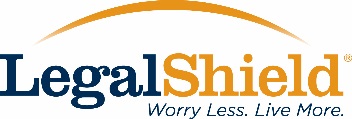 Subject Line: LegalShield Sales Opportunity Briefing – May 3, 1:00 CDTAudience: Prospective B2B SellersPurpose: Prospective B2B Sellers to learn more about the LegalShield Business Solutions selling opportunities. (Body of the Email below)